Crisis Intervention PlanAbout Me[Student's Name]Contact InformationMother's Contact  Info:	 	Father's Contact Info:Triggers & What to AvoidEmergency Contact:www.projecttedd.org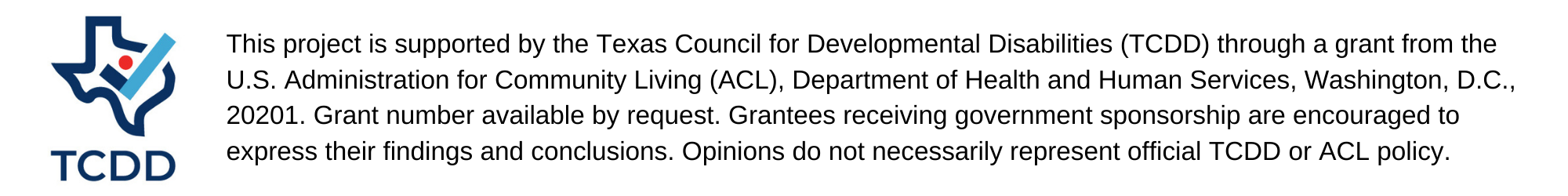 Current MedicationsChallenging Behaviors in CrisisChallenging Behaviors in CrisisEffective StrategiesEffective StrategiesServices and Key Personnel